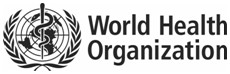 Position Title:	Termes de référence pour un consultant national – Prise en charge des maladies non transmissiblesGrade:	NCO1Major Office: 	WCO/STPDuty Station:	Sao Tomé et PrincipeNature of Position:	Consultant Duration of the mission:	3mois(renouvelable) 	First Level Supervisor:	HSS focal point CONTEXTE ET JUSTIFICATION Les maladies non transmissibles (MNTs) sont une priorité de premier ordre a Sao Tome e Principe. Les principales MNTs sont les maladies cardiovasculaires, les maladies endocriniennes (diabète type 2), les maladies respiratoires chroniques, les maladies tumorales, ainsi que la santé buccodentaire et les maladies oculaires. La drépanocytose et les traumatismes sont aussi est des problèmes de santé publique pour le pays. On estime que 70% de toutes les admissions aux services de santé de STP sont liées à des maladies non transmissibles (MNT). Cependant, le système de santé de STP s’est essentiellement développé pour répondre de manière ciblée a des maladies transmissibles prioritaires telles que les maladies évitables par la vaccination, la malaria, la tuberculose et le VIH-SIDA.  Le système de santé du pays a obtenu de résultats remarquables sur ces maladies mais n’est pas adapté pour répondre aux défis actuels les plus pressants que sont les MNTs. Ce constat émerge clairement du rapport d’une mission de cadrage de l’OMS et du MS de Sao Tome et Principe pour accélérer les progrès vers la couverture sanitaire universelle.  Le même rapport souligne l’importance de renforcer les systèmes de santé primaire, au niveau des district sanitaires, pour une meilleure prévention, ainsi que un diagnostic et une prise en charge précoce et intégrée,au plus proche des communautés. Le contrôle des MNTs est identifié comme point d’entrée pour ces efforts de renforcements des services de santé au niveau des districts.  Pour parvenir à cet objectif, la prévention, le diagnostic et la prise en charge des MNTs doit être entièrement intégrée aux services fournis dans les centres de sante plutôt que d’être institutionnalisée comme un programme verticalsupplémentaire. OBJECTIFSUne meilleure réponse aux MNTs à travers des actions de sensibilisation dans les communautés, un dépistage précoce, une prise en charge des MNTs en ligne avec les bonnes pratiques, intégrés aux services prestes par les districts sanitaires (centre de santé, postes de santé et mécanismes pour la référence et contre référence avec l’hôpital central), permettant une diminution de la charge de morbidité et mortalité liées à ces maladies.RESUME DES TACHES ASSIGNEES Le consultant aura pour tâche de préparer et d’appuyer la mise en œuvre des services et interventions essentielle pour le contrôle des MNTs au niveau des soins de santé primaires. Plus précisément, Il/elle appuiera la mise en place d’un groupe de travail pour la réponse intégrée aux MNTs au niveau des districts sanitaire.  Il/elle fournira des recommandations sur les membres et termes de référence pour ce groupe de travail.  Il/elle préparera et facilitera les réunions de ce groupe.Il/elle effectuera une évaluation rapide de la capacité de prise en charge des MNTs au niveau des districts sanitaires pilotes, en s’appuyant et adaptant des outils OMS. Sur cette base, il/elle établira de manière précise une liste d’équipements et spécialités pharmaceutiques à acheter. Il/elle appuiera la révision des protocoles de prise en charge pour des maladies non transmissibles prioritaires (hypertension, diabète, etc.) par l’adaptation au contexte de Sao Tome et Principe des protocoles internationaux.  Pour ce faire, il/elle participera avec les membres du groupe de travail national a une formation sur l’outil d’adaptation des protocoles de traitement internationaux et appliquera cette méthode aux maladies identifiées. Il assurera la validation, la dissémination et l’appropriation des nouveaux protocoles par les personnels des centres de santé, y inclus au travers de formation et de supervision rapprochée de terrain.Il/elle mènera des activités de sensibilisation et d’information au travers des agents de sante communautaires.  Il/elle leur assurera une formation de base. Il/elle facilitera la définition d’un plan opérationnel pour l’adaptation et la mise en œuvre du paquet d’interventions et services essentiels pour les MNTs dans les soins de santé primaires.  En outre, il/elle participera aux réunions hebdomadaires de coordination technique du groupe « renforcement des systèmes de sante » du bureau pays de l’OMS et informera des difficultés dans la mise en œuvre du programme et proposera des actions correctrices si nécessaire. Il/elle contribuera aux exercices de planification et deraportage.Les taches peuvent être amenées à être adaptées en fonction de priorités émergentes ou des difficultés et opportunités dans la mise en œuvre du programme de collaboration et sur demande explicite du représentant de l’OMS et du responsable pour le renforcement des systèmes de santé dans le pays.ENVIRONNEMENT DE TRAVAILLe consultant appuiera directement le Ministère de la sante, à travers le programme MNTs, la cellule de renforcement des systèmes de santé, le cabinet des études et planification, et les districts sanitaires pour une réponse intégrée aux MNTs et un renforcement des services de santé primaire.  La consultation suppose une proportion substantielle du temps sur le terrain, pour l’évaluation de la situation actuelle et l’accompagnement (formation et supervision constructive) des équipes de terrain au niveau des districts sanitaires. Le consultant travaillera sous la supervision directe du responsable RSS du bureau pays de l’OMS.  Il coordonnera étroitement avec les points focaux pour les MNTs et pour la prestation de services de santé intégrés au niveau du bureau régional pour l’Afrique et du siège. Il/elle sera en liaison étroite avec le responsable communication du bureau pays de l’OMS de façon à assurer une visibilité importante aux activités menées mais également d’intégrer les considérations relatives aux MNTs dans les communications de l’OMS. PROFIL DE RECRUTEMENTCompétences:Produire des résultats ;Capacité d'analyser et de rédiger des documents techniques ;Avoir fait d'autres consultations de ce type ;Communiquer de manière crédible ;Avoir une bonne connaissance de la réalité du pays ;Capacité à favoriser l'intégration et le travail d’équipe ;Respecter et promouvoir les différences individuelles et culturelles ;Promouvoir la position de l'OMS en tant qu'agence des Nations Unies dans le domaine de la santé ;Connaissances et compétences fonctionnellesBonne connaissance de la santé publique, du système de santé et en particulier sur le la gestion des maladies non transmissibles ;Compétences avérées en matière de planification, gestion et évaluations des programmes de santé publique et de gestion des soins de santé primairesCapacite de travail dans le domaine de mobilisation communautaire Capacité démontrée d'innover, d'intégrer, de synthétiser et de communiquer des concepts et des idées complexes verbalement et par écrit.Rigueur méthodologique et capacités d’analyseDIPLOME D'ETUDES* IndispensableDiplôme universitaire du niveau de la médicine, maitrise ou supérieur en santé publique, administration des systèmes/services de santé, gestion des programmes de santé délivré par un institut accrédité/reconnu.*SouhaitablePost-diplôme en Santé Publique, financement de Santé, couverture sanitaire universel ou gestion des systèmes de santé ou autres dans l'ordre.EXPERIENCE* IndispensableAu moins trois années d'expérience progressive et connexe, au niveau national, dans des domaines liés au gestion des programmes de santé *Souhaitable :- Gestion des programmes des maladies non transmissibles ;- Expérience de travail dans le domaine de soins de santé primaire UTILISATION DES COMPETENCES LINGUISTIQUESExcellente connaissance du portugais ou du français. La connaissance pratique d'une autre langue officielle de l'OMS serait un atout.Autres compétences Excellente connaissance des applications Microsoft Office.